Fabric Strip ClubEvery month, members have to opportunity to win fabric!!!  Members who wish to participate in the Fabric Exchange Club may bring up to three (3) strips of fabric.  Fabric strips are to be 2 ½” X width of fabric.  Members will write their names on the selvedge and place them in the bag provided by the Fabric Exchange Coordinator.  The Coordinator will choose one strip and the member who brought the strip will win ALL the fabric strips in the bag.  The winner will decide what color or theme the fabric strips to be collected for the next month.  There are no sign-up sheets and no yearly commitments.   Please contact the Fabric Strip Coordinator, Grace Grimsley, with any questions.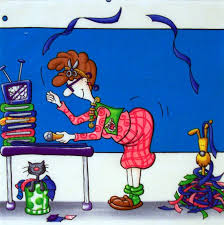 